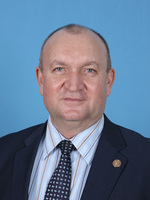                          Уважаемые дамы и господа!       Муниципальное образование «Черемшанский муниципальный район» Республики Татарстан (ранее - Первомайский район) расположен на юге Республики Татарстан. Образован в сентябре 1930 года. С 12 января 1965 года – Черемшанский район. На западе граничит с землями Аксубаевского, на северо-западе Новошешминского, на северо-востоке Альметьевского, на юго-востоке Лениногорского, на юго-западе с землями Нурлатского района, на юге - с землями Самарской области. Район объединяет 18 сельских поселений. Общая площадь – 1364,28  кв. км. Население на 1.01.2014 г. составляет 19 939 человек.       На территории района дружественно проживают граждане различных национальностей (русские, татары, чуваши и мордва и др.). Основные национальности: татары (54%), чуваши (21,6%), русские (18,5%), мордва (5%). В 18 сельских поселениях расположены 48 сельских населенных пунктов. Районный центр - село Черемшан - находится от Казани на расстоянии 251 км, от ближайшей железнодорожной станции Шентала – 26 км. 
       На территории района - богатые запасы нефти и битумов, где работают 9 предприятий нефтяной отрасли. За 2013 год добыто 1 711 тыс. тонн нефти,  также добывается  известковая мука и щебень. Производятся хлебобулочные, макаронные, колбасные изделия. В 2013 году крупными и средними предприятиями района отгружено товаров собственного производства, выполнено работ и услуг собственными силами на сумму  6167,2 млн. рублей.        В районе возделываются яровая и озимая пшеница, озимая рожь, ячмень, овес, гречиха, горох, сахарная свекла, овощные культуры. Ведущие отрасли животноводства: мясо-молочное скотоводство, свиноводство и овцеводство. На территории Черемшанского муниципального района действуют 10 сельскохозяйственных предприятий,             33 фермерских хозяйства.  
      Торговое обслуживание населения района оказывают: Черемшанское районное потребительское общество, фирменные магазины и индивидуальные предприниматели. Всего в районе осуществляют деятельность 196 магазинов розничной торговли. Общий объем товарооборота по всем формам собственности за 2013 год составил  945 млн. руб. 
       Одним из основных источников роста доходов трудоспособного населения является заработная плата. Средняя начисленная заработная плата работников крупных и средних предприятий района в январе-декабре 2013 года составила 19328,2 рублей. За 2013 год перевезено 105,6 тыс. пассажиров. Выручка от пассажирских перевозок составила15,6млн.рублей.
      Объем инвестиций в основной капитал за счет всех источников финансирования в январе-декабре 2013 года составил 1408 млн. рублей. Большой объём работы был проведён по ремонту объектов социальной сферы. Провели капитальный ремонт  в  Ивашкинской, Новоильмовской и Верхнекаменской школах.  Построены и отремонтированы 5 фельдшерско-акушерских пунктов в селах Мордовское Афонькино, Верхняя Каменка, Старый Утямыш, Амирово, Ульяновка. После реконструкции открыты Шешминская и Старокутушская врачебные амбулатории. Сельский клуб на 100 мест с пунктом медицинского обслуживания и  библиотекой был открыт в деревне Якты-Тау. Построены молодежная площадка в центре села Черемшан, сельское футбольное поле и 15 волейбольных площадок. Смонтированы  четыре современные, универсальные, спортивные и детские площадки. В Кутеминском и Ульяновском сельских поселениях построены дома участковых уполномоченных с опорными пунктами. Проведена   реконструкция   систем   водоснабжения в 5 населенных пунктах общей протяженностью  .       Общая площадь введенного жилья в январе-декабре 2013 года 12118 кв. метров. План ввода в 2013 году выполнен на 126,2%. В январе-декабре 2013 года населению района оказано платных услуг на 231,5млн. рублей.       В Черемшанском районе развита инженерная, социальная, транспортная инфраструктура.      Официальный сайт Черемшанского муниципального района- http://cheremshan.tatarstan.ru//.       Район имеет все возможности для развития серьезного взаимовыгодного сотрудничества.                      Мы готовы рассмотреть различные варианты привлечения капитала, управленческого опыта, современных технологий  и обеспечить самый благоприятный режим для реализации инвестиционных проектов.       Будем рады видеть вас  в качестве деловых партнеров и просто добрых гостей. С уважением, Давлетшин Фердинат Мидхатович. Руководитель Черемшанского муниципального района.                         Уважаемые дамы и господа!       Муниципальное образование «Черемшанский муниципальный район» Республики Татарстан (ранее - Первомайский район) расположен на юге Республики Татарстан. Образован в сентябре 1930 года. С 12 января 1965 года – Черемшанский район. На западе граничит с землями Аксубаевского, на северо-западе Новошешминского, на северо-востоке Альметьевского, на юго-востоке Лениногорского, на юго-западе с землями Нурлатского района, на юге - с землями Самарской области. Район объединяет 18 сельских поселений. Общая площадь – 1364,28  кв. км. Население на 1.01.2014 г. составляет 19 939 человек.       На территории района дружественно проживают граждане различных национальностей (русские, татары, чуваши и мордва и др.). Основные национальности: татары (54%), чуваши (21,6%), русские (18,5%), мордва (5%). В 18 сельских поселениях расположены 48 сельских населенных пунктов. Районный центр - село Черемшан - находится от Казани на расстоянии 251 км, от ближайшей железнодорожной станции Шентала – 26 км. 
       На территории района - богатые запасы нефти и битумов, где работают 9 предприятий нефтяной отрасли. За 2013 год добыто 1 711 тыс. тонн нефти,  также добывается  известковая мука и щебень. Производятся хлебобулочные, макаронные, колбасные изделия. В 2013 году крупными и средними предприятиями района отгружено товаров собственного производства, выполнено работ и услуг собственными силами на сумму  6167,2 млн. рублей.        В районе возделываются яровая и озимая пшеница, озимая рожь, ячмень, овес, гречиха, горох, сахарная свекла, овощные культуры. Ведущие отрасли животноводства: мясо-молочное скотоводство, свиноводство и овцеводство. На территории Черемшанского муниципального района действуют 10 сельскохозяйственных предприятий,             33 фермерских хозяйства.  
      Торговое обслуживание населения района оказывают: Черемшанское районное потребительское общество, фирменные магазины и индивидуальные предприниматели. Всего в районе осуществляют деятельность 196 магазинов розничной торговли. Общий объем товарооборота по всем формам собственности за 2013 год составил  945 млн. руб. 
       Одним из основных источников роста доходов трудоспособного населения является заработная плата. Средняя начисленная заработная плата работников крупных и средних предприятий района в январе-декабре 2013 года составила 19328,2 рублей. За 2013 год перевезено 105,6 тыс. пассажиров. Выручка от пассажирских перевозок составила15,6млн.рублей.
      Объем инвестиций в основной капитал за счет всех источников финансирования в январе-декабре 2013 года составил 1408 млн. рублей. Большой объём работы был проведён по ремонту объектов социальной сферы. Провели капитальный ремонт  в  Ивашкинской, Новоильмовской и Верхнекаменской школах.  Построены и отремонтированы 5 фельдшерско-акушерских пунктов в селах Мордовское Афонькино, Верхняя Каменка, Старый Утямыш, Амирово, Ульяновка. После реконструкции открыты Шешминская и Старокутушская врачебные амбулатории. Сельский клуб на 100 мест с пунктом медицинского обслуживания и  библиотекой был открыт в деревне Якты-Тау. Построены молодежная площадка в центре села Черемшан, сельское футбольное поле и 15 волейбольных площадок. Смонтированы  четыре современные, универсальные, спортивные и детские площадки. В Кутеминском и Ульяновском сельских поселениях построены дома участковых уполномоченных с опорными пунктами. Проведена   реконструкция   систем   водоснабжения в 5 населенных пунктах общей протяженностью  .       Общая площадь введенного жилья в январе-декабре 2013 года 12118 кв. метров. План ввода в 2013 году выполнен на 126,2%. В январе-декабре 2013 года населению района оказано платных услуг на 231,5млн. рублей.       В Черемшанском районе развита инженерная, социальная, транспортная инфраструктура.      Официальный сайт Черемшанского муниципального района- http://cheremshan.tatarstan.ru//.       Район имеет все возможности для развития серьезного взаимовыгодного сотрудничества.                      Мы готовы рассмотреть различные варианты привлечения капитала, управленческого опыта, современных технологий  и обеспечить самый благоприятный режим для реализации инвестиционных проектов.       Будем рады видеть вас  в качестве деловых партнеров и просто добрых гостей. С уважением, Давлетшин Фердинат Мидхатович. Руководитель Черемшанского муниципального района.Описание        Черемшанский муниципальный район расположен на юге Республики Татарстан. На западе граничит с землями Аксубаевского, на северо-западе Новошешминского, на северо-востоке Альметьевского, на юго-востоке Лениногорского, на юго-западе с землями Нурлатского района, на юге - с землями Самарской области. Район объединяет 18 сельских поселений. Районный центр - село Черемшан - находится от Казани на расстоянии 
251 км, от ближайшей железнодорожной станции Шентала – 26 км. На территории района - богатые запасы нефти и битумов. Район впервые под названием Первомайский образован в 1930 году. С января 1965г. - Черемшанский. 
Население       В Черемшанском районе проживает 19,939 тысяч человек. Из них татары – 54%, чуваши – 21,6%, русские – 18,5%, мордва – 5%, представители других национальностей–0,9%. 
Промышленность         Наиболее  крупные  предприятия  района:   филиал  «Нурлатнефтепродукт» ОАО ХК  «Татнефтепродукт»;  ОАО «Коммунальные сети Черемшанского района»,  ГБУ «Черемшанлес»,  ООО «Черемшанский хлебокомбинат», ОАО «Черемшанагрохимсервис», ОАО «Гриц», ОАО «Иделойл», ОАО «Черемшанское АТП», ДРСУ «Черемшанский» Аксубаевский филиал ОАО «Татавтодор», ООО «Татнефтедор».  Сельское хозяйство           На территории района  возделываются яровая и озимая пшеница, озимая рожь, ячмень, овес, гречиха, горох, сахарная свекла, овощные культуры. Ведущие отрасли животноводства: мясо-молочное скотоводство, свиноводство и овцеводство. На территории Черемшанского муниципального района действуют 10 сельскохозяйственных предприятий, 33 фермерских хозяйства. Крупные предприятия района: ОАО «Черемшанское хлебоприемное предприятие», ООО «Агрофирма Кутеминская», ООО «Утямыш»,                 ООО «Агрофирма Лашман». 
Образование       Функционирует 27 школ, в том числе средних общеобразовательных–12, 24 дошкольных образовательных учреждения. Действует филиал государственного автономного образовательного учреждения среднего профессионального образования «Нурлатский аграрный техникум».
 Культура         В районе имеется детская школа искусств, краеведческий музей, централизованная библиотечная сеть, дома культуры. В детской школе искусств
обучается более 400 учащихся. В пяти населенных пунктах района- в с. Лашманка, с. Карамышево, с. Ст. Кадеево, с.Ульяновка, с.Старый Утямыш открыты  классы художественно - эстетической направленности. Творческая жизнь школы насыщена концертами, выставками, конкурсами, фестивалями. Созданы  детские творческие коллективы: фольклорные ансамбли «Забавушка» и «Лукошко», хореографические ансамбли «Счастливое детство», «Хрустальный башмачок» и «Жемчуженки», ансамбль народных инструментов «Фантазия», ансамбль гитаристов «Серебряные струны», вокальный ансамбль «Весенняя капель», духовой оркестр, хореографический ансамбль «Дуслык»,  хореографический ансамбль “Росинки”, детский театр «Йолдыз», а также творческие коллективы преподавателей: вокальный ансамбль  “Вдохновение”, вокальный ансамбль “Сүнмэс хислэр”, инструментальный ансамбль “Рапсодия”, инструментальный дуэт сестер Арютиных «Виват», фортепианный дуэт “Экспромт”, творческая мастерская “Палитра”. Одним из приоритетных направлений деятельности детской школы искусств является работа с одаренными детьми, создание условий и систематическая работа по выявлению, развитию и сопровождению талантливых детей.                  Черемшанский музей был основан в 1980 году (с 1995 года переименован в мемориальный центр). Его основателем является Н.С. Фролов, автор  около десятка книг о Черемшане. В 2007 году также открыт  историко-краеведческий музей, в котором представлена вся история Черемшанского района.        Черемшанский район - родина 5 Героев Советского Союза, 5 Героев Социалистического труда и 1 Героя России.Руководитель Черемшанского муниципального районаДавлетшин Фердинат МидхатовичАдрес: 423100,Черемшанский район, с. Черемшан, ул. Советская д.32;Телефон:(84396) 2-59-00Факс(84396)2-59-00Эл. почта: cheremshan@tatar.ru Описание        Черемшанский муниципальный район расположен на юге Республики Татарстан. На западе граничит с землями Аксубаевского, на северо-западе Новошешминского, на северо-востоке Альметьевского, на юго-востоке Лениногорского, на юго-западе с землями Нурлатского района, на юге - с землями Самарской области. Район объединяет 18 сельских поселений. Районный центр - село Черемшан - находится от Казани на расстоянии 
251 км, от ближайшей железнодорожной станции Шентала – 26 км. На территории района - богатые запасы нефти и битумов. Район впервые под названием Первомайский образован в 1930 году. С января 1965г. - Черемшанский. 
Население       В Черемшанском районе проживает 19,939 тысяч человек. Из них татары – 54%, чуваши – 21,6%, русские – 18,5%, мордва – 5%, представители других национальностей–0,9%. 
Промышленность         Наиболее  крупные  предприятия  района:   филиал  «Нурлатнефтепродукт» ОАО ХК  «Татнефтепродукт»;  ОАО «Коммунальные сети Черемшанского района»,  ГБУ «Черемшанлес»,  ООО «Черемшанский хлебокомбинат», ОАО «Черемшанагрохимсервис», ОАО «Гриц», ОАО «Иделойл», ОАО «Черемшанское АТП», ДРСУ «Черемшанский» Аксубаевский филиал ОАО «Татавтодор», ООО «Татнефтедор».  Сельское хозяйство           На территории района  возделываются яровая и озимая пшеница, озимая рожь, ячмень, овес, гречиха, горох, сахарная свекла, овощные культуры. Ведущие отрасли животноводства: мясо-молочное скотоводство, свиноводство и овцеводство. На территории Черемшанского муниципального района действуют 10 сельскохозяйственных предприятий, 33 фермерских хозяйства. Крупные предприятия района: ОАО «Черемшанское хлебоприемное предприятие», ООО «Агрофирма Кутеминская», ООО «Утямыш»,                 ООО «Агрофирма Лашман». 
Образование       Функционирует 27 школ, в том числе средних общеобразовательных–12, 24 дошкольных образовательных учреждения. Действует филиал государственного автономного образовательного учреждения среднего профессионального образования «Нурлатский аграрный техникум».
 Культура         В районе имеется детская школа искусств, краеведческий музей, централизованная библиотечная сеть, дома культуры. В детской школе искусств
обучается более 400 учащихся. В пяти населенных пунктах района- в с. Лашманка, с. Карамышево, с. Ст. Кадеево, с.Ульяновка, с.Старый Утямыш открыты  классы художественно - эстетической направленности. Творческая жизнь школы насыщена концертами, выставками, конкурсами, фестивалями. Созданы  детские творческие коллективы: фольклорные ансамбли «Забавушка» и «Лукошко», хореографические ансамбли «Счастливое детство», «Хрустальный башмачок» и «Жемчуженки», ансамбль народных инструментов «Фантазия», ансамбль гитаристов «Серебряные струны», вокальный ансамбль «Весенняя капель», духовой оркестр, хореографический ансамбль «Дуслык»,  хореографический ансамбль “Росинки”, детский театр «Йолдыз», а также творческие коллективы преподавателей: вокальный ансамбль  “Вдохновение”, вокальный ансамбль “Сүнмэс хислэр”, инструментальный ансамбль “Рапсодия”, инструментальный дуэт сестер Арютиных «Виват», фортепианный дуэт “Экспромт”, творческая мастерская “Палитра”. Одним из приоритетных направлений деятельности детской школы искусств является работа с одаренными детьми, создание условий и систематическая работа по выявлению, развитию и сопровождению талантливых детей.                  Черемшанский музей был основан в 1980 году (с 1995 года переименован в мемориальный центр). Его основателем является Н.С. Фролов, автор  около десятка книг о Черемшане. В 2007 году также открыт  историко-краеведческий музей, в котором представлена вся история Черемшанского района.        Черемшанский район - родина 5 Героев Советского Союза, 5 Героев Социалистического труда и 1 Героя России.Руководитель Черемшанского муниципального районаДавлетшин Фердинат МидхатовичАдрес: 423100,Черемшанский район, с. Черемшан, ул. Советская д.32;Телефон:(84396) 2-59-00Факс(84396)2-59-00Эл. почта: cheremshan@tatar.ru 